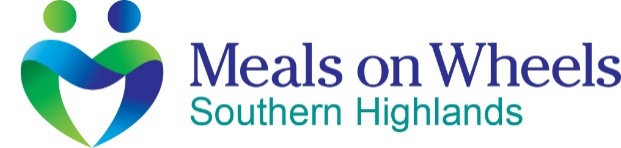 Pie Times Great Pie Drive 2018Individuals Order FormOrganisation Name:  Meals on WheelsName______________________Phone number_____________________Date for collection: 20th JunePies must be ordered in groups of 4 savoury and 4 dessertLocally handmade, fresh not frozen piesSavoury Pies (12 cm / 4.5-inch diameter)		 Dessert Pies (12 cm / 4.5-inch diameter)We look forward to receiving your order and thank you for supporting us atFLAVOURQUANTITYFLAVOURQUANTITYAussie Meat PieApple PieSteak & Kidney PieApricot PieChicken & Leek PieForrest Fruits PieBraised Steak PieCherry PieVegetarian PieTotal (must be multiples of 4)Total (must be multiples of 4)Total Cost $4 per pieTotal Cost  $4 per pie